Сумська міська радаVІІI СКЛИКАННЯ               СЕСІЯРІШЕННЯвід                       2021 року №       -МРм. СумиРозглянувши звернення громадянки, надані документи, відповідно до статей 12, 35, 79-1, 118, 121, 122 Земельного кодексу України, статті 50 Закону України «Про землеустрій», частини третьої статті 15 Закону України                              «Про доступ до публічної інформації», ураховуючи протокол засідання постійної комісії з питань архітектури, містобудування, регулювання земельних відносин, природокористування та екології Сумської міської ради                                  від 06.07.2021 № 25, керуючись пунктом 34 частини першої статті 26 Закону України «Про місцеве самоврядування в Україні», Сумська міська рада ВИРІШИЛА:Надати Юр’євій Катерині Федорівні дозвіл на розроблення проекту землеустрою щодо відведення у власність земельної ділянки за адресою:                     м. Суми, в районі вул. Доватора, на території колишнього садівничого товариства «Енергетик-2», земельна ділянка № 74, орієнтовною площею                            до 0,0600 га для індивідуального садівництва.Сумський міський голова                                                                     О.М. ЛисенкоВиконавець: Клименко Ю.М.Ініціатор розгляду питання - постійна комісія з питань архітектури, містобудування, регулювання земельних відносин, природокористування та екології Сумської міської радиПроєкт рішення підготовлено Департаментом забезпечення ресурсних платежів Сумської міської радиДоповідач – Клименко Ю.М.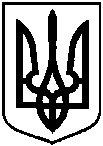 Проєктоприлюднено «____»_____________2021 р.Про надання Юр’євій Катерині Федорівні дозволу на розроблення проекту землеустрою щодо відведення у власність земельної ділянки за адресою:                                м. Суми, в районі вул. Доватора,                           на території колишнього садівничого товариства «Енергетик-2», земельна ділянка № 74, орієнтовною площею до 0,0600 га